Genes are color coded by predicted function. Putative biosynthetic genes are colored red, transport-related genes are colored blue, and regulation-related genes are colored green.scaffold_0 - Gene Cluster 1. Type = terpene. Location: 882819 - 903687 nt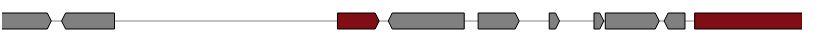 scaffold_1 - Gene Cluster 6. Type = other. Location: 1319909 - 1489114 nt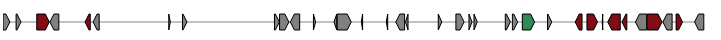 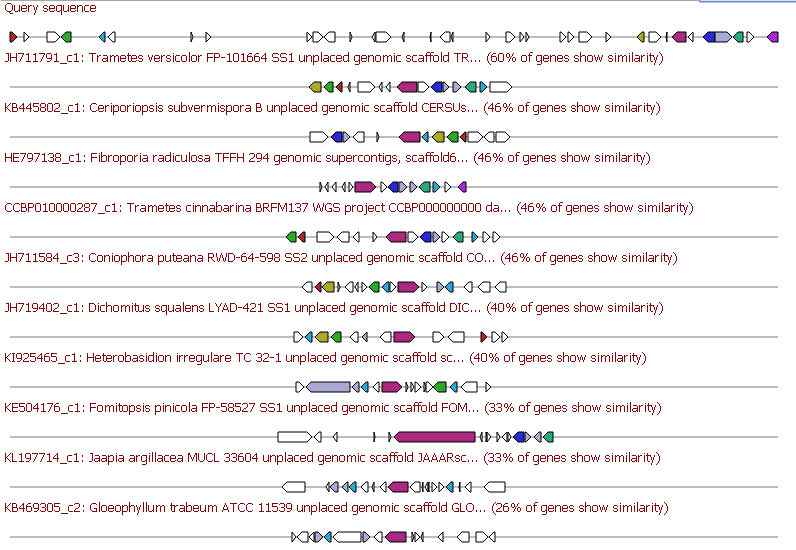 scaffold_9 - Gene Cluster 16. Type = indole. Location: 505667 - 527021 nt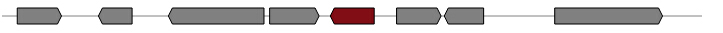 scaffold_9 - Gene Cluster 17. Type = terpene. Location: 771304 - 906934 nt. 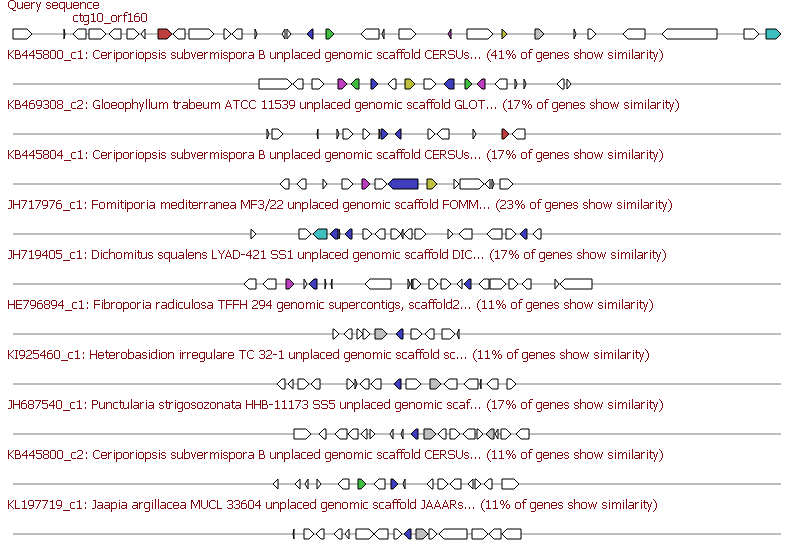 scaffold_10 - Gene Cluster 18. Type = other. Location: 315516 - 360374 nt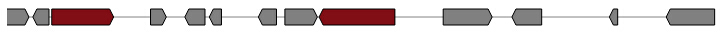 scaffold_12 - Gene Cluster 20. Type = t1pks. Location: 286629 - 352776 nt.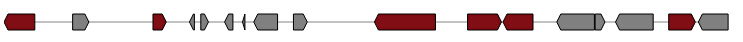 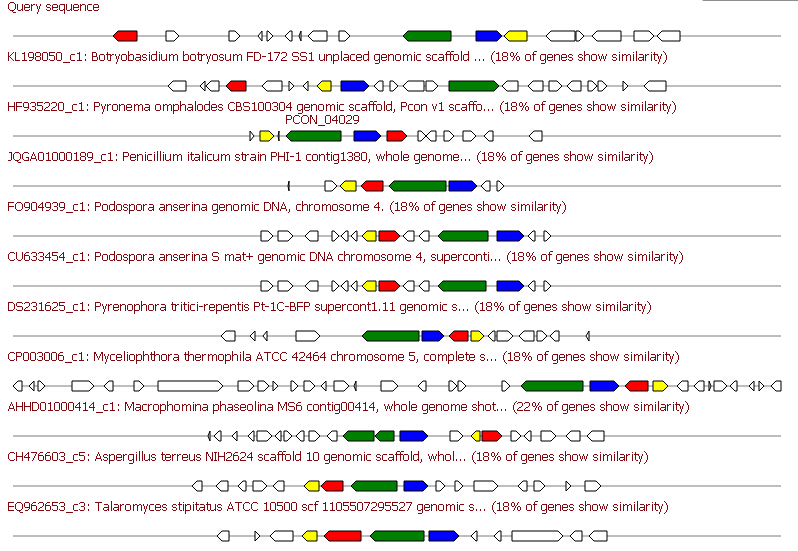 scaffold_16 - Gene Cluster 23. Type = terpene. Location: 473054 - 580510 nt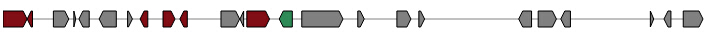 scaffold_28 - Gene Cluster 33. Type = other. Location: 54271 - 99393 nt.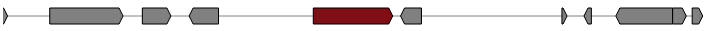 scaffold_31 - Gene Cluster 36. Type = terpene. Location: 199275 - 219507 nt.scaffold_32 - Gene Cluster 37. Type = nrps-indole. Location: 54640 - 220594 nt.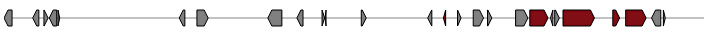 scaffold_32 - Gene Cluster 38. Type = t1pks. Location: 248673 - 394761 nt. 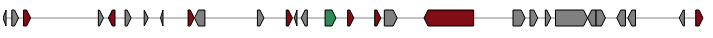 scaffold_34 - Gene Cluster 39. Type = t1pks. Location: 277 - 395232 nt.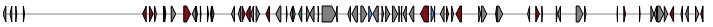 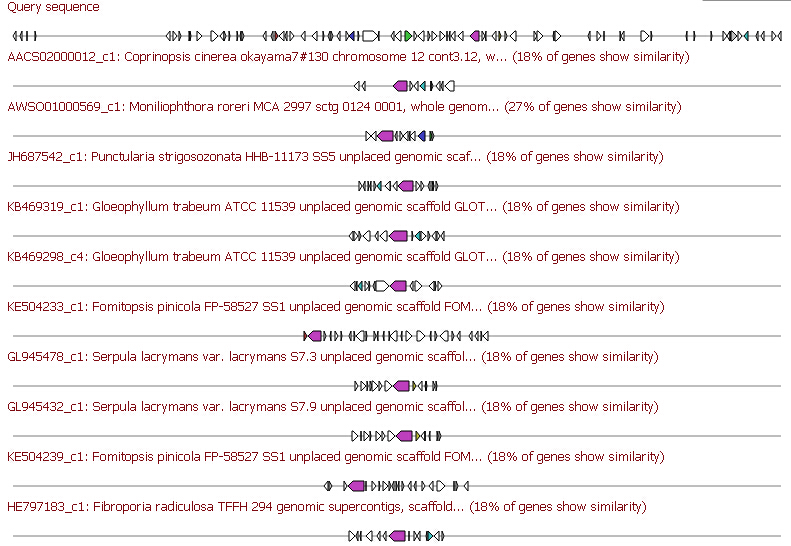 scaffold_37 - Gene Cluster 40. Type = other. Location: 330624 - 374291 nt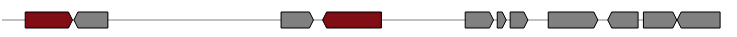 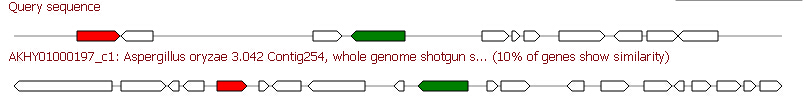 scaffold_44 - Gene Cluster 41. Type = terpene. Location: 88755 - 109892 nt.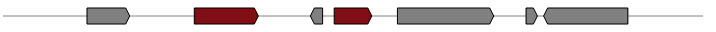 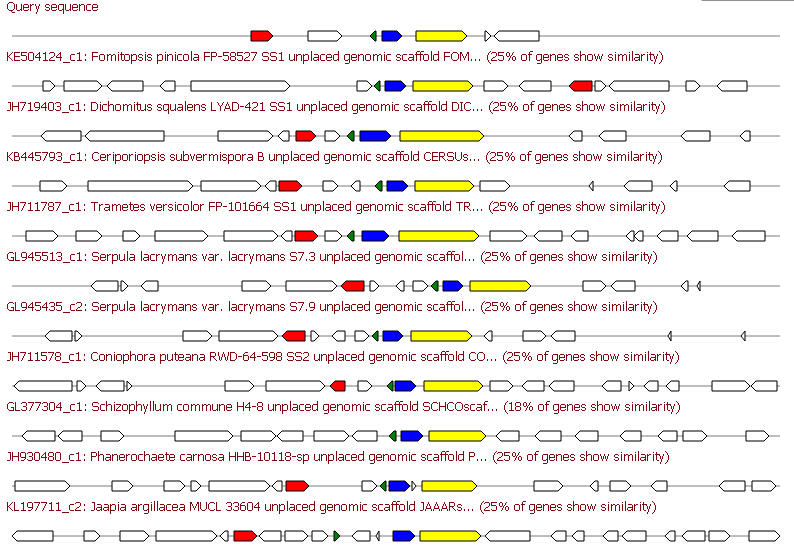 scaffold_55 - Gene Cluster 48. Type = terpene. Location: 113439 - 134767 nt. 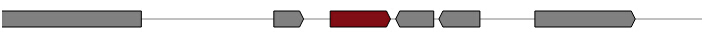 